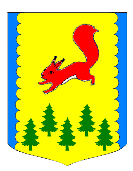 КРАСНОЯРСКИЙ КРАЙПИРОВСКИЙ МУНИЦИПАЛЬНЫЙ ОКРУГПИРОВСКИЙ ОКРУЖНОЙ СОВЕТ ДЕПУТАТОВРЕШЕНИЕ  29.03.2024г	                            с. Пировское                            № 40-405 р                 О признании утратившим силу решения Пировского районного Совета депутатовВ соответствии со статьей 48 Федерального закона от 06.10.2003 №131-ФЗ «Об общих принципах организации местного самоуправления в Российской Федерации», руководствуясь статьями 20, 35 Устава Пировского муниципального округа, принимая во внимание заключение по результатам юридической экспертизы муниципального нормативного правового акта, Пировский окружной Совет депутатов РЕШИЛ:1. Признать утратившим силу решение Пировского районного Совета депутатов № 57-372р от 29.01.2015 года «Об утверждении Порядка увольнения (освобождения от должности) лиц, замещающих муниципальные должности и осуществляющих свои полномочия на постоянной основе в органах местного самоуправления Пировского района, в связи с утратой доверия».2. Контроль за исполнением решения оставляю за собой.	3. Решение вступает в силу после его опубликования в районной газете «Заря». Заместитель Председателя Пировского окружного Совета депутатов                     И.о. Главы Пировского муниципального округа____________С.Н. Михайлов                    __________ С.С. Ивченко